RS-L300IR中波红外镜头镜头指标：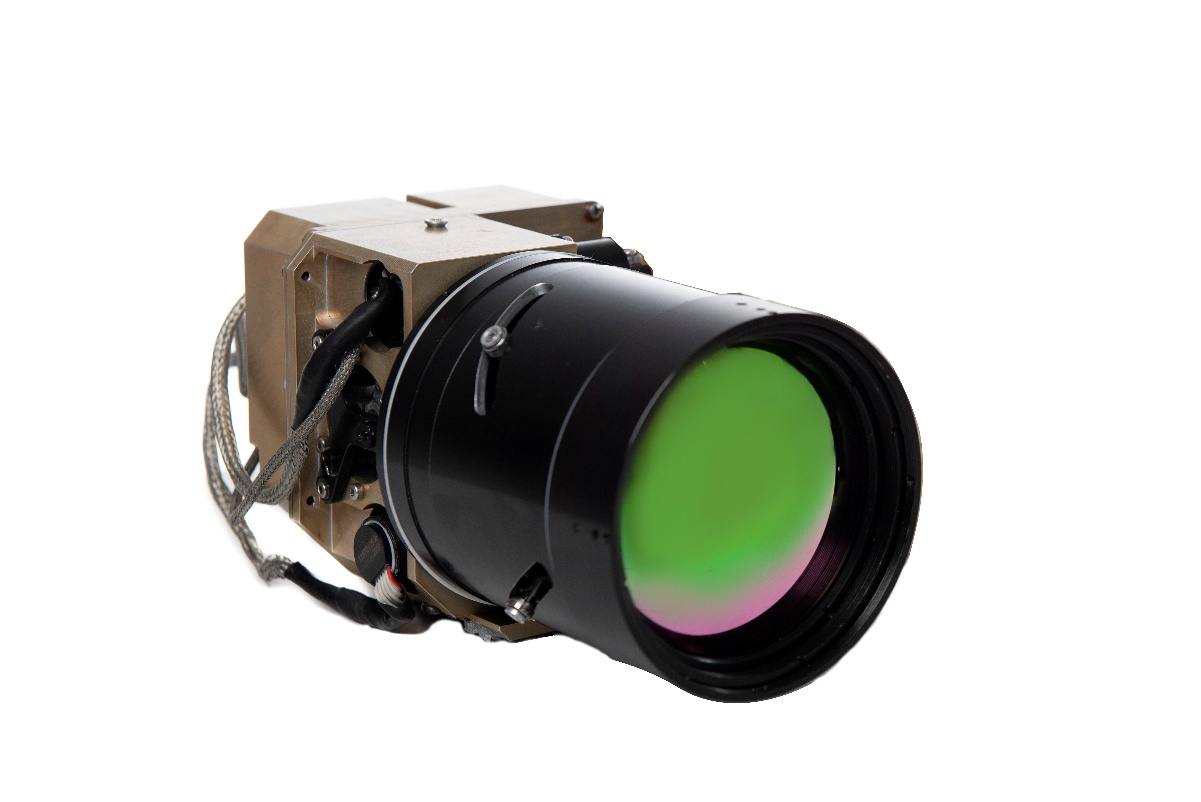 （1）焦距：f=30mm～300mm （2）F数：F/#=5.5 （3）响应波长：3.7μm～4.8μm （4）光轴稳定性：≤62″（5）重量：≤1.2kg （6）尺寸：φ78mm×168mm×88mm主要功能：（1）RS-232/RS-422接口 （2）电动变焦、调焦 （3）自动回零 （4）随温度调焦（热不敏）（5）工作参数可存储（6）变焦过程实时回告焦距（7）镜头自检工作电源及功耗：工作电压12V，功耗≤12W工作温度：-40℃～60℃适用的典型红外探测器及视场角：像元尺寸（μm）宽视场（焦距30mm）宽视场（焦距30mm）宽视场（焦距30mm）像元尺寸（μm）水平视场角 （°）水平视场角 （°）水平视场角 （°）像元尺寸（μm）像元阵列像元阵列像元阵列像元尺寸（μm）320*240480*384640*5123018.1826.9935.482012.1718.1824.08159.1413.6818.18像元尺寸（μm）宽视场（焦距300mm）宽视场（焦距300mm）宽视场（焦距300mm）像元尺寸（μm）水平视场角 （°）水平视场角 （°）水平视场角 （°）像元尺寸（μm）像元阵列像元阵列像元阵列像元尺寸（μm）320*240480*384640*512301.832.743.66201.221.832.44150.911.371.83